
Ministério da Educação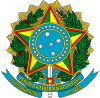 Universidade Federal do AmazonasCurso de Bacharelado em NutriçãoCoordenação de Estágio Supervisionado - COESFORMULÁRIO DE JUSTIFICATIVA DE FALTAPrezado Coordenador(a), Eu, <NOME COMPLETO DO ALUNO EM CAIXA ALTA>, aluno regularmente matriculado na disciplina de estágio supervisionado <ÁREA DE ESTÁGIO>, venho requerer a aprovação da justificativa da minha falta no(s) dia(s) <DIA(S), MÊS E ANO> totalizando <CARAGA HORARIA QUE DEVE SER REPOSTA> horas de estágio por motivo de: <JUSTIFICATIVA>Plano de reposição:<DATA, MÊS E ANO, HORARIO DE REPOSIÇÃO>Coari, <DIA>, de <MÊS> de <ANO>.